Client Onboarding Checklist Template      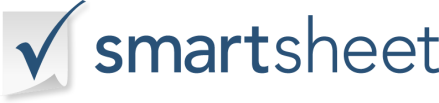 BACKLOGWELCOMEINITIATIONFOLLOW-UPAssign sales representativeAssign customer care representativeContract analysis and validationSales rep briefing regarding client logistics and predictionsWelcome email introductionSchedule meetingCatalog any client questionsCatalog any client reactions, red flags, issues, etc.Catalog any positive feedbackSchedule client meeting / call to answer any additional questionsInquire as to how the client needs were met prior to employing this service or productDefine client expectationsImplement further staff training, if applicableAssess need for meetingsAnswer any questionsSet short and long-term goalsAnswer any questionsAssign sales representativeAssign customer care representativeContract analysis and validationSales rep briefing regarding client logistics and predictionsWelcome email introductionSchedule meetingCatalog any client questionsCatalog any client reactions, red flags, issues, etc.Catalog any positive feedbackSchedule client meeting / call to answer any additional questionsInquire as to how the client needs were met prior to employing this service or productDefine client expectationsImplement further staff training, if applicableCLOSINGAssign sales representativeAssign customer care representativeContract analysis and validationSales rep briefing regarding client logistics and predictionsWelcome email introductionSchedule meetingCatalog any client questionsCatalog any client reactions, red flags, issues, etc.Catalog any positive feedbackSchedule client meeting / call to answer any additional questionsInquire as to how the client needs were met prior to employing this service or productDefine client expectationsImplement further staff training, if applicableCustomer needs metReview short and long-term goalsAnswer any questionsAssess customer usage of services / tools Note any increase or decrease in usage